Summerville Union High School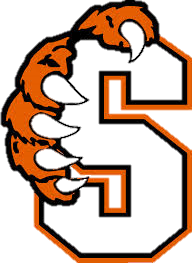 17555 Tuolumne Road, Tuolumne, CA 95379Ms. Diehl“Ability is what you're capable of doing. Motivation determines what you do. Attitude determines how well you do it.”-Lou HoltzVocab Words Week 3:Apprehensive (adj): Uneasy, anxious, or fearful about the future; quick to understand or learn.Boorish (adj): Resembling or characteristic of a boor; crude, coarse, and clumsy in behavior; churlish, oafish, insensitive.Cite (v): To quote as an authority or example; to mention in support or confirmation.Eloquent (adj): Characterized by clear, powerful, and persuasive speech.Holistic (adj): Emphasizing the importance of the whole and interdependence of parts, as opposed to separation into parts.Lucid (adj): Clear; rational; sane; easily understood.Nefarious (adj): Wicked; infamous; villainous.Novel(adj): New; different.Pragmatic (adj): Practical; dealing with actual facts or occurrences.Superfluous (adj): More than sufficient; extra; unnecessary or needless.